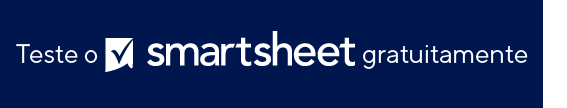 MODELO DE ESCOPO 
DE TRABALHO DE PRESTADOR DE SERVIÇOSVISÃO GERAL DO PROJETO INFORMAÇÕES GERAISLOCALIZAÇÃOPARTESvisão geral do escopo de trabalhoFaça uma lista de todas as atividades que o Prestador de serviços realizará para fornecer mão de obra, supervisão, equipamentos, ferramentas, materiais, testes, materiais instalados e consumíveis e serviços para:detalhamento do escopo de trabalhoAbaixo estão definidos os serviços incluídos no Trabalho.DESIGN E ENGENHARIAGERENCIAMENTO DE PROJETOAQUISIÇÃO/AGILIZAÇÃO/LOGÍSTICASUBCONTRATAÇÃOCONSTRUÇÃO CIVILRESPONSABILIDADES DE PARTES E EXCLUSÕESSERVIÇOS NA OBRA E LOGÍSTICACRONOGRAMA E MARCOS4.1	VISÃO GERAL DO CRONOGRAMA4.2	DATAS DOS MARCOSPRODUTOS5.1	VISÃO GERAL DE PRODUTOS5.2	PRODUTOSSEGURANÇA, SAÚDE E MEIO AMBIENTEQUALIDADEANEXOSHISTÓRICO DE VERSÕESHISTÓRICO DE VERSÕESHISTÓRICO DE VERSÕESHISTÓRICO DE VERSÕESHISTÓRICO DE VERSÕESVERSÃOAPROVADO PORDATA DA REVISÃODESCRIÇÃO DA ALTERAÇÃOAUTORELABORADO PORCARGODATAAPROVADO PORCARGODATAPROPRIETÁRIO DO PROJETOPRESTADOR DE SERVIÇOS DO PROJETODESCRIÇÃO DO PROJETOLOCAL DO PROJETOENDEREÇO JURÍDICODESCRIÇÃO DO LOCAL DE TRABALHOO “Prestador de serviços” é:O “Proprietário” é:O “Proprietário do projeto” é:DESCRIÇÃO DO MARCODATA DE INÍCIODATA DE CONCLUSÃOPRODUTOSANEXODIASSTATUSPLANO DE EXECUÇÃO DO PROJETOPLANO DE SEGURANÇA/PLANO DE SEGURANÇA, SAÚDE E MEIO AMBIENTEPLANO DE QUALIDADEPLANO DE SEGURANÇA, SAÚDE E MEIO AMBIENTECRONOGRAMA DE TRABALHOPLANO DE GERENCIAMENTO DE RELATÓRIOS DO CRONOGRAMAREGISTRO DE RESOLUÇÃO DE PROBLEMASNOME DO ANEXOLOCALIZAÇÃO/LINKAVISO DE ISENÇÃO DE RESPONSABILIDADEQualquer artigo, modelo ou informação fornecidos pela Smartsheet no site são apenas para referência. Embora nos esforcemos para manter as informações atualizadas e corretas, não fornecemos garantia de qualquer natureza, seja explícita ou implícita, a respeito da integridade, precisão, confiabilidade, adequação ou disponibilidade do site ou das informações, artigos, modelos ou gráficos contidos no site. Portanto, toda confiança que você depositar nessas informações será estritamente por sua própria conta e risco.